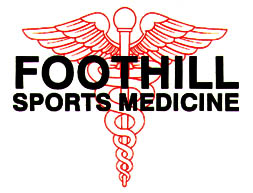 Foothill Sports MedicineAdvisory Panel MeetingFriday 5/15/20Welcome and IntroductionsRosterProfessional MembersJoseph Donahue MD – Stanford Sports MedicineRoss Nakaji PT, OCS, SCS, ATC, CSCS – Los Gatos Orthopedic Physical TherapyMike Chaplin MA, ATC, CSCS, CES – Sol Gym (San Francisco, CA)Educational OrganizationsHenry Pai MA, ATC – San Jose State University / West Coast Sports InstituteMichelle Schukraft MA, ATC – Foothill CollegeAlex Pacheco MA, ATC – Foothill CollegeJennifer Rockett ATC – Silicon Valley CTE (Metro Ed)Stacey Kaufman DAT, ATC – Palo Alto High SchoolAchilles Walker ATC – Mountain View High SchoolPhilip Ting – MS, ATC, CSCS – Fremont High School, Los Gatos Orthopedic Physical TherapyModeratorWarren Voyce MS, ATC – Foothill CollegeReview of ProgramReview of Duel Enrollment Program / StudentsDiverse group with diverse educational goalsMost pursue 4-year pathwayMany related to medical fields, though maybe not directly in to athletic trainingEMT/ParamedicPTMDNursingCoachingNeed more assistance with registration issuesAssistance with virtual learningSupport with supplies?Certificates of AchievementAll liked both certificatesEmphasis on experienceHands-on learning repeatedly noted as key to developing clinically successful studentsWorkforce seeing many students/graduates successful in the classroom with few applicable hands-on skills and little experience (Chaplin)Practical knowledgeHands-on experience elicits excitement in learning (medical school example) (Donahue)Both certificates approved for continued development and submissionFuture Program PlansSharing of IdeasAlignment with personal training, strength and conditioning fieldsNSCA – PT, ACSM, CSCS, etc.Promote opportunities to make excellent money while continuing along pathway towards advanced sports medicine goalsIncreased costs of education, transition to online learning due to pandemic may make Community College route more attractiveReinforcement of how important experience and practice knowledge areEarly exposure to sports medicine concepts leads to success in professional educational programs (Pai)Thank You’s and Closing